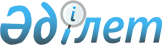 Об установлении ограничительных мероприятий по бруцеллезу в Актобинском, Умуткерском сельских округах
					
			Утративший силу
			
			
		
					Постановление акимата Бухар-Жырауского района Карагандинской области от 15 января 2010 года N 01/03. Зарегистрировано Управлением юстиции Бухар-Жырауского района Карагандинской области 11 февраля 2010 года N 8-11-88. Утратило силу постановлением акимата Бухар-Жырауского района Карагандинской области от 1 июля 2016 года № 21/06      Сноска. Утратило силу постановлением акимата Бухар-Жырауского района Карагандинской области от 01.07.2016 № 21/06.

      В соответствии с пунктом 2 статьи 10 Закона Республики Казахстан от 10 июля 2002 года "О ветеринарии", руководствуясь подпунктом 18 пункта 1 статьи 31 Закона Республики Казахстан от 23 января 2001 года "О местном государственном управлении и самоуправлении в Республике Казахстан", на основании представления главного государственного ветеринарного инспектора Бухар-Жырауского района, в связи с регистрацией бруцеллеза среди крупного рогатого скота в подворьях и хозяйствах Актобинского, Умуткерского сельских округов акимат района ПОСТАНОВЛЯЕТ:

      1. Установить ограничительные мероприятия по бруцеллезу в подворьях Актобинского, Умуткерского сельских округов в связи с регистрацией бруцеллеза среди крупного рогатого скота.

      2. По условиям ограничения запретить:

      1) провоз (прогон) животных через территорию, где установлены ограничения, ввоз (ввод) на эту территорию здоровых животных, вывоз (вывод) из них животных, кроме случаев отправки их на убой;

      2) заготовку на территории округов, где установлены эпизоотические очаги инфекции, сена, соломы и других грубых кормов для вывоза их на другую территорию, а также проведение мероприятий, связанных со скоплением животных и людей;

      3) содержание больных бруцеллезом животных и полученного от них приплода более 5 суток, указанных животных немедленно изолировать от другого поголовья и не более чем 5-дневный срок сдать на убой без откорма и нагула, не зависимо от их племенной и производственной ценности, весовых кондиций, возраста, состояния беременности.

      3. В случаях приобретения (покупки) восприимчивых к бруцеллезу животных (в том числе племенных) в течение 30 дней содержать их изолированно от остальных животных и дважды подвергать диагностическим исследованиям на бруцеллез.

      4. Акимам Актобинского, Умуткерского сельских округов оказать содействие государственным ветеринарным инспекторам в организации ограничительных мероприятий.

      5. Территориальной инспекции Бухар-Жырауского района Министерства сельского хозяйства Республики Казахстан (по согласованию) обеспечить выполнение ограничительных мероприятий в установленные сроки. Разработать план мероприятий по профилактике и борьбе с бруцеллезом сельскохозяйственных животных.

      6. Управлению внутренних дел (по согласованию) совместно с территориальной инспекцией Бухар-Жырауского района Министерства сельского хозяйства Республики Казахстан (по согласованию) усилить контроль за передвижением сельскохозяйственных животных.

      7. Районному филиалу областного департамента государственного санитарно-эпидемиологического надзора по Бухар-Жыраускому району (по согласованию) усилить санитарно-просветительную работу среди жителей Актобинского, Умуткерского сельских округов, контроль за прохождением медицинского осмотра больных, заболевших бруцеллезом, а также лиц, бывших с ними в контакте.

      8. Считать утратившими силу постановление акимата Бухар-Жырауского района "Об установлении ограничительных мероприятий по бруцеллезу в Уштобинском, Самаркандском сельских округах" от 18 ноября 2008 года N 30/1 (регистрационный номер 8-11-64, опубликовано 13 декабря 2008 года в районной газете "Сарыарка" N 50)

      9. Контроль за исполнением настоящего постановления возложить на начальника отдела сельского хозяйства Курмангалиева Маната Салимовича.

      10. Настоящее постановление вводится в действие со дня официального опубликования в средствах массовой информации.

      Сноска. Пункт 10 с изменениями, внесенными постановлением акимата Бухар-Жырауского района Карагандинской области от 25.03.2010 N 07/01 (порядок введения в действие см. в пункте 2).

      

      12.01.2010 года


					© 2012. РГП на ПХВ «Институт законодательства и правовой информации Республики Казахстан» Министерства юстиции Республики Казахстан
				Аким района

Е. Нашаров

Согласовано

Начальник территориальной инспекции

Бухар-Жырауского района Министерства

сельского хозяйства

Республики Казахстан

Е. Кусаев

12.01.2010 года

Начальник районного

управления внутренних дел

С. Алиев

12.01.2010 года

Начальник отдела управления

государственного

санитарно-эпидемиологического

надзора Карагандинской области

по Бухар-Жыраускому району

С. Сембаев

